Codes (leave blank for Present)NON-PASSERINES		         Code   No.        PASSERINES		       Code   No.         PASSERINES	                                 Code  No.If Species in BOLD are seen a “Rare Bird Record Report” should be submitted.IT IS IMPORTANT THAT ONLY BIRDS SEEN WITHIN THE PARK ARE RECORDED ON THIS LIST.  IF YOU SEE BIRDS OUTSIDE THE PARK PLEASE MARK ACCORDINGLY OR PREFERABLY USE A SEPARATE LIST.Please return this sheet on completion to Birds SA Database Co-ordinator (Brian Blaylock) for inclusion in the database.Email to: secretary@birdssa.asn.au or post to: Birds SA c/- SA Museum, North Terrace, Adelaide, SA, 5000MOUNT REMARKABLE NATIONAL PARK – ALLIGATOR GORGE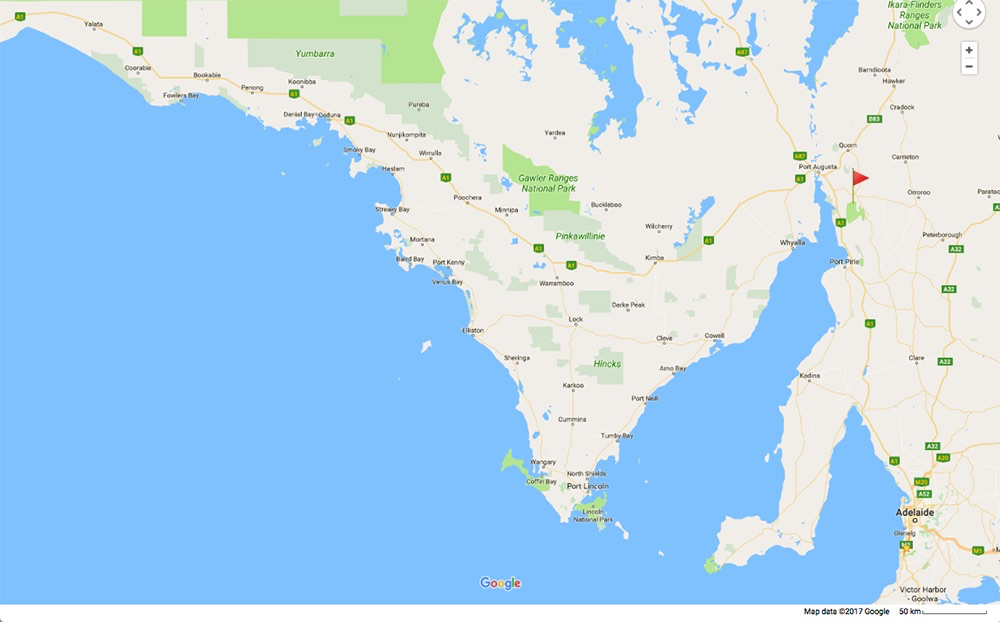 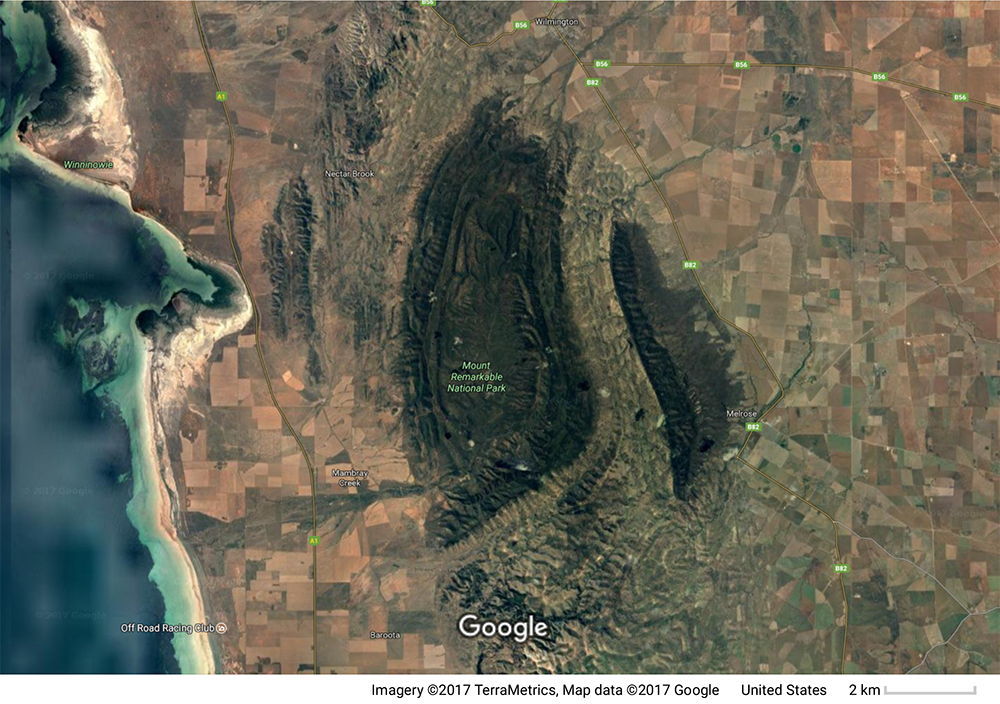 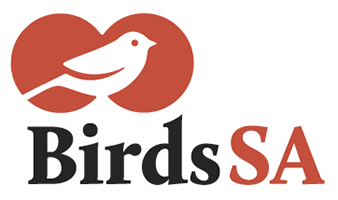           birdssa.asn.auChecklist forMOUNT REMARKABLE NATIONAL PARK – ALLIGATOR GORGEChecklist forMOUNT REMARKABLE NATIONAL PARK – ALLIGATOR GORGEChecklist forMOUNT REMARKABLE NATIONAL PARK – ALLIGATOR GORGEChecklist forMOUNT REMARKABLE NATIONAL PARK – ALLIGATOR GORGE          birdssa.asn.au-32.71889 °N  138.07167 °Eor new  …………….   ……………..32°43’08” S  138°04’18” E……………  ……………..32°43’08” S  138°04’18” E……………  ……………..54  225533  6376083     …  ….........  ………Observers:   …………………………………………………………………..  ..……………………………………………………………………………….Observers:   …………………………………………………………………..  ..……………………………………………………………………………….Observers:   …………………………………………………………………..  ..……………………………………………………………………………….Phone: (H)  ……………………………… (M)  …………………………………Email:   …………..……………………………………………………Phone: (H)  ……………………………… (M)  …………………………………Email:   …………..……………………………………………………Date:  ……..………………………….      Start Time: ………………………    End Time:   ………………………Date:  ……..………………………….      Start Time: ………………………    End Time:   ………………………Date:  ……..………………………….      Start Time: ………………………    End Time:   ………………………Date:  ……..………………………….      Start Time: ………………………    End Time:   ………………………Date:  ……..………………………….      Start Time: ………………………    End Time:   ………………………D = DeadH = HeardO = OverheadB = BreedingB1 = MatingB2 = Nest BuildingB3 = Nest with eggsB4 = Nest with chicksB5 = Dependent fledglingsB6 = Bird on nestEmuBrown TreecreeperManed DuckPurple-backed FairywrenWhite-necked HeronTawny-crowned HoneyeaterWedge-tailed EagleEastern SpinebillBrown GoshawkNew Holland HoneyeaterCollared SparrowhawkBrown-headed HoneyeaterPainted ButtonquailRed WattlebirdCommon BronzewingYellow-faced HoneyeaterCrested PigeonYellow-throated MinerPeaceful DoveWhite-plumed HoneyeaterHorsfield's Bronze CuckooStriated PardaloteSouthern BoobookWeebillTawny FrogmouthInland ThornbillAustralian Owlet-nightjarChestnut-rumped ThornbillLaughing KookaburraYellow-rumped ThornbillSacred KingfisherYellow ThornbillRainbow Bee-eaterWhite-browed BabblerPeregrine FalconDusky WoodswallowGalahAustralian MagpiePeaceful DoveBlack-winged Currawong (Grey Currawong)Red-rumped ParrotBlack-faced CuckooshrikeFlinders Adelaide Rosella (Crimson Rosella)White-winged TrillerAustralian RingneckBlack-capped Sittella (Varied Sittella)Elegant ParrotAustralian Golden WhistlerPurple-crowned LorikeetRufous WhistlerRainbow LorikeetGrey ShrikethrushGrey FantailSuperb FairywrenLittle RavenAustralian RavenJacky WinterScarlet RobinRed-capped RobinTree MartinWelcome SwallowSilvereye*Common StarlingMistletoebird*House SparrowAustralian Pipit